~ Rest and Recharge ~ Worksheet 2 - April 2016When do you “push through” when you know you should rest?In what circumstances or situations do you commonly keep going even though you know your body is saying REST?What reasons do you give yourself to RESIST rest and recharging?What emotions do you try and avoid when you override your body’s message to rest?(Eg. Feeling guilty that you’re not contributing, Feeling inadequate of not doing something all the time)What are your Go To options to override your body’s need for rest/recharge?Eg coffee, wine, chocolate etcThree reasons why incorporating rest and recharge are important to you are:________________________________________________________________________________________________________________________________________________________________________________________________________________________________________________Which areas in your life do you want to change so you can better honour your body’s totally valid need for rest?MY PERSONAL REPLENISHMENT PLANDetail the rest/relaxation/sleep you want to integrate into your life to support your 4-dimensional wellbeingEach day I will:Each week I will:Each month I commit to:Well done Gorgeous!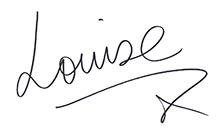 